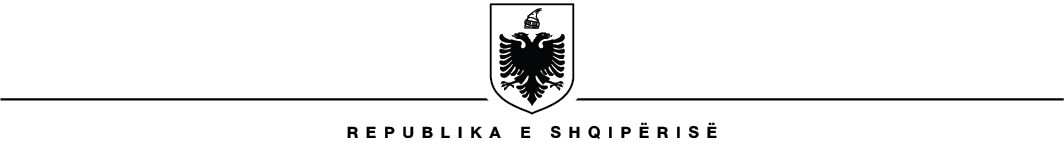 MINISTRIA E INFRASTRUKTURËS DHE ENERGJISË AGJENCIA KOMBËTARE E BURIMEVE NATYRORE DREJTORIA HIDROKARBUREDREJTORIA MINERARELënda: Kthim përgjigje.Në përgjigje të e-mailit tuaj datë 19.01.2024 me lëndë “Kërkim informacioni mbi performancën e kompanive kineze “Beralb” (K12107002A) dhe Bankers Petroleum (K43128401L), për pyetjet e drejtuara, ju informojmë si më poshtë për secilën shoqëri:Për shoqerinë “Beralb” sh.a referuar të dhënave që disponon Drejtoria Minerare për lejet minerare të shfrytëzimit janë:Pyetje nr.1Sa është numri i punonjësve të secilës prej dy kompanive të sipërcituara?Sipas vetdeklarimeve të subjektit, numri i të punësuarve në lejet minerare që zotëron shoqëria është 196 persona.Pyetje nr.2Sa është volumi i produkteve të nxjerra nga këto dy kompani gjatë vitit 2023?Sipas vetdeklarimeve të subjektit, sasia e mineralit të bakrit e prodhuar për vitin 2023 është:275190 ton.Pyetje nr.3Sa është vlera e rentës minerare që këto dy kompani kanë paguar gjatë vitit 2023? Përsa i përket rentës së paguar për vitin 2023 për subjektin “Beralb” sh.a”, referuar ligjit Nr. 151/2020 datë 17.12.2020 "PËR NJË NDRYSHIM NË LIGJIN NR. 9975, DATË 28.7.2008,“PËR TAKSAT KOMBËTARE”, TË NDRYSHUAR" për periudhën Viti 2021 deri në fund të vitit 2023 citohet se renta minerare është 0.Pyetje nr.4Kur përfundojnë kontrat e shfrytëzimit për të dy këto raste?Për vendburimet “Munellë, Karmë dhe Lak-Rosh” të cilat trajtohen si leje minerare sqarojmë se janë marrëveshje koncesionare, afati i përcaktuar sipas shtesës së marrëveshjes ligji Nr.73/2017 periudha e konçesionit është 45 vjet nga data e hyrjes në fuqi të Marrëveshjes së Koncesionit. Në marrëveshje citohet se “gjatë gjithë kohëzgjatjes së Marrëveshjes Koncensionare shoqeria do të bëjë në kohë ripërtëritjen, zëvendësimin, zgjatjen e lejeve, licensave apo autorizimeve”.Afatet e lejeve minerare të shfrytëzimit janë si më poshtë:Referuar të dhënave që Drejtora Hidrokarbure disponon për shoqerinë “Bankers Petroleum Albania” treguesit për këtë kompani janë si në tabelën më poshtë:NrNr. LejesData e lejesEmri i subjektitBashkiaEmertimi i vendburimitLloji i MineralitAfati lejes minerare1642/327.08.2001Beralb Sh.aPukëVendburimi "Lak Rroshi"BakërShtyre afati per 10 vite (deri nevitin 2031)2643/327.08.2001Beralb Sh.aPukëVendburimi "Munelle"BakërShtyre afati per 10 vite (deri ne vitin 2031)3155527.02.2012Beralb Sh.aPukëVendburimi "Karma 2"Bakër25 vjet4168407.02.2014Beralb sh.aFushë ArrëzVendburimi "Qaf Bari"Bakër25 vjet5168507.02.2014Beralb Sh.aFushë ArrëzVendburimi "Tuç"Bakër25 vjet6168607.02.2014Beralb Sh.aFushë ArrëzVendburimi "Fush Arrës"Bakër25 vjet7168707.02.2014Beralb Sh.aFushë ArrëzVendburimi "Palucë"Bakër25 vjet8168913.03.2014Beralb Sh.aFushë ArrëzVendburimi "Munellë"Ndërtimor efuziv25 vjet1Numri i punonjësve gjatë 2023 (nr)463 vendas dhe 32 të huaj2Prodhimi gjate vitit 2023 në ton527,0003Renta minerare për 2023 e vleresuar milion USDrreth 224Data e perfundimit sipas MH29.07.2029Shënime:	Numri i punonjësve është mesatar vjetor.Shënime:	Numri i punonjësve është mesatar vjetor.Renta minerare është vlerësuar mbi bazën e të dhënave 9-mujore.Renta minerare është vlerësuar mbi bazën e të dhënave 9-mujore.